ObsahProdloužení provozu metra a posílení nočních tramvají od 4. 12. 2020	1Od pondělí 7. prosince končí prázdninové omezení na příměstských autobusových linkách PID	2Integrace Berounska a Hořovicka od 13. 12. 2020	2Informační stánky k integraci Berounska a Hořovicka od 13. 12. 2020	4Integrace Rožmitálska od 13. 12. 2020	5Další trvalé změny autobusových linek PID od 13. 12. 2020	5Trvalé změny na železnici PID od 13. 12. 2020	6Nové jízdní řády vlaků od 13. 12. 2020	7Změny linkového vedení autobusů v severovýchodní části Prahy od 4. 1. 2021	8Prodloužení provozu metra a posílení nočních tramvají od 4. 12. 2020Hl. m. Praha, ROPID a Dopravní podnik hl. m. Prahy (DPP) reagují na uvolňování mimořádných protiepidemických opatření a nárůst poptávky po cestování ve večerních hodinách, proto s platností od 4. 12. 2020 prodloužili provoz metra o hodinu, lanovky na Petřín do 20:00.Pro zlepšení dostupnosti Pražanů bydlících v okolí stanic metra bude oproti současnému stavu pražské metro od dnešního dne jezdit o hodinu déle, v 10minutových intervalech, bez návaznosti na povrchovou dopravu. Poslední spoje metra budou z konečných stanic nově vyjíždět mezi 23:10 a 23:15:Linka AZ Depa Hostivař ve 23:13Z Nemocnice Motol ve 23:11Linka BZ Černého Mostu ve 23:15Ze Zličína ve 23:10Linka CZ Letňan i Hájů ve 23:14Vybrané noční autobusové linky budou v období provozu metra operativně zajíždět ke stanicím:Letňany – linky 911 a 953Skalka – linka 908Roztyly – Linka 911 ve směru do centra.Praha bude poptávku po nočních tramvajových spojích sledovat a případně zavede posílení nočních tramvajových linkách 91–99 o víkendech.Kromě toho s platností od 4. 12. 2020 DPP prodlouží provoz lanové dráhy na Petřín do 20:00.Ostatní opatření v pražské MHD zůstávají v platnosti, tj. ukončení denního provozu autobusových a tramvajových linek v cca 22:30 a zahájení nočního provozu od 22:00. Všechny změny dopravní obslužnosti Praha i nadále průběžně konzultuje s Hygienickou stanicí hl. m. Prahy.Od pondělí 7. prosince 2020 končí prázdninové omezení na příměstských autobusových linkách PIDV návaznosti na další uvolňování vládních protiepidemických opatření a na základě rozhodnutí Středočeského kraje bude od pondělí 7. 12. 2020 obnoven plný provoz denních příměstských autobusových linek PID, končí tedy prázdninové omezení u části z nich. Zatím však zůstává ukončen denní provoz stejně jako u linek pražské MHD cca do 22:30. Stejně tak zůstává v platnosti omezení večerních a nočních vlaků PID, kdy je na páteřních linkách S prodloužen interval cca mezi 21:00 a 23:00. Zůstává také zrušen víkendový noční rozjezd vlaků z Prahy ve 2:30. Půlnoční rozjezd vlaků z Prahy do Středočeského kraje je i nadále zachován.Integrace Berounska a Hořovicka od 13. 12. 2020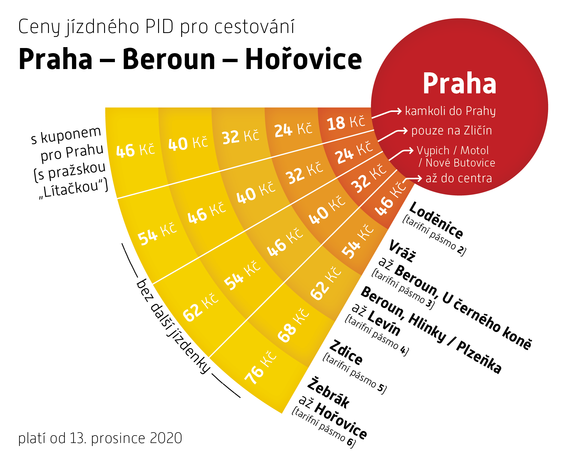 K celostátní změně jízdních řádů 13. 12. 2020 dojde k rozšíření integrace veřejné dopravy do oblasti Berounska a Hořovicka. Zavedeno bude 23 nových linek a 8 stávajících bude změněno. Zrušeno bude 43 linek mimo systém PID. V celé oblasti Berounska a Hořovicka již budou všechny regionální autobusové linky zapojeny do systému PID, a to včetně linek do Prahy či MHD Beroun-Králův Dvůr a Hořovice. Jízdní doklady PID tak bude možné použít na celou cestu bez ohledu na zvolený dopravní prostředek (vlak, autobus, místní MHD i pražská MHD). Zároveň se mění názvy 25 zastávek v oblasti.Nové autobusové linky PID394	Praha, Nové Butovice – Beroun – Králův Dvůr, Počaply – Zdice (expresní linka provozovaná v pracovní dny v době zvýšené poptávky cestujících, nahrazuje především linku C19).526	Zdice – Hředle – Chlustina – Žebrák – Bzová (nahrazuje linky C11 a C42).527	Komárov – Újezd – Cerhovice – Drozdov – Žebrák (nahrazuje linky C39, C47 a částečně také C40 a C80; doplňková linka pro spojení Cerhovic a Újezda s Komárovem, v Žebráku garantované přestupy s linkou 384 od/do Prahy; nově zajištěno spojení o víkendu i do Drozdova, také sem zajíždí všechny spoje v relaci Cerhovice – Žebrák ve všední den).528	Hořovice – Tlustice – Žebrák – Bzová – Březová – Kublov – Broumy (nahrazuje linku C32, všechny spoje nově zajíždějí do Bzové, čímž zde dochází k výraznému zlepšení dopravní obslužnosti; nové spoje o víkendu).529	Hořovice – Hvozdec (nahrazuje linku C37, v zastávce Hořovice, Náměstí B. Němcové návaznost na ostatní linky).631	Nižbor – Hýskov – Beroun, Autobusové nádraží – Králův Dvůr – Suchomasty – Všeradice (nahrazuje linku MHD B a částečně také linky C14, C23 a C25; nově navazuje na vlaky linky R16 pro rychlé spojení obcí ležících za Královým Dvorem s Prahou; vybrané spoje linky pokračují ze zastávky Všeradice jako linka 638 ve směru Beroun, Aut. nádr., čímž dochází k navýšení nabídky spojení ve směru Beroun).632	Řevnice – Svinaře – Osov – Hostomice (nahrazuje linky C33, C45, C50; v zastávce Řevnice, Nádraží je linka navázána na vlaky linky S7 z/na Prahu).633	Beroun, Zdejcina – Beroun, Autobusové nádraží – Tetín – Liteň (nahrazuje stávající linku MHD C, dále nahrazuje linky C15, C17 a zároveň zavádí spojení Tetína a dalších obcí s centrem Berouna; zavedeny víkendové spoje ke Koněpruským jeskyním).634	Hostomice – Neumětely / Skřipel – Všeradice (nahrazuje zajíždění vybraných spojů linky C25 a C38; linka zajišťuje lokální obsluhu obcí Neumětely, Lážovice a Skřipel; nově je v pracovní dny zajištěna obsluha zastávky Osov, Nové Dvory).636	Loděnice – Chrustenice – Nenačovice – Železná (nahrazuje linku C10, v zastávce Loděnice je možný přestup na linky 380, 384 ve směru Praha a Beroun, v zastávce Železná na linku 630 ve směru Beroun – zavádí tedy dvojnásobně četné spojení obsluhovaných obcí s Berounem.637	Zadní Třebaň – Liteň – Koněprusy – Beroun, Autobusové nádraží (- Beroun, Hlinky) – Nový Jáchymov – Kublov – Broumy (linka nahrazuje větší počet stávajících linek SID a zajišťuje nejen dopravu z uvedených obcí do Berouna a Králova Dvora, ale také dopravu do ZŠ Liteň; v zastávkách Beroun, Autobusové nádraží a Zadní Třebaň, žel. st. je možnost přestupu na páteřní železniční dopravu).638	Všeradice – Koněprusy – Beroun, Autobusové nádraží (– Beroun, Hlinky) – Svatá – Broumy – Skryje (nahrazuje linky C23, C24, D18; linka je koordinována s linkou 637 v úseku Králův Dvůr – Beroun, Autobusové nádraží v maximálním možném rozsahu; spoje jedoucí do zastávky Všeradice pokračují jako přímý spoj linky 631 (bez nutnosti přestupu) ve směru Beroun).639	Hořovice – Hostomice – Dobříš (nahrazuje linky C33, C38 a C80).640	Zdice – Hostomice – Čenkov (nahrazuje linky C11, C16, C50 a D18; nově jsou vybrané spoje prodlouženy do Jinců a Čenkova).641	Beroun – Zdice – Hořovice (nahrazuje linku C21).642	Jince – Lochovice – Praskolesy – Hořovice (nahrazuje linku C49 v úseku Jince – Lochovice a linku C45 v úseku Lochovice – Hořovice; v úseku Praskolesy – Hořovice je koordinována s linkou 641).643	Cerhovice – Újezd – Hořovice – Podluhy – Křešín (nahrazuje linku C43 a částečně C34 a C81; doplňková linka pro relaci Hořovice – Cerhovice, zajišťuje dopravní obslužnost cerhovické místní části Třenice, Újezda a zadní části Záluží; do Podluh jsou nově zavedeny víkendové spoje).644	Hořovice – Osek – Komárov – Hvozdec, Mrtník – Chaloupky – Malá Víska – Zaječov (nahrazuje linku C36; mírné navýšení počtu spojů; garantované návaznosti většiny spojů začínajících/ukončených v Komárově na linky 645 a 646 z/do Hořovic).645	Hořovice – Osek – Komárov – Zaječov – Olešná – Těně – Strašice (nahrazuje linku C35 a některé spoje linky C80; páteřní linka oblasti; v Hořovicích zavedeny garantované návaznosti na železniční dopravu; koordinace s linkou 646 v úseku Komárov – Hořovice pro zlepšení rozsahu dopravní obslužnosti; v úseku Zaječov – Strašice úprava spojů ve spolupráci s Plzeňským krajem především o víkendu z důvodu zlepšení spojení pro turisty do CHKO Brdy).646	Hořovice – Osek – Komárov – Olešná – Cheznovice – Těně – Strašice – Dobřív – Rokycany (nahrazuje linku C46 a vybrané spoje linek C35 a C40; páteřní linka oblasti; ve spolupráci s Plzeňským krajem zaveden nový dopravní koncept s téměř všemi spoji v celé trase Hořovice – Rokycany; v Hořovicích i Rokycanech zavedeny garantované návaznosti na železniční dopravu; koordinace s linkou 645 v úseku Komárov – Hořovice).647	Hořovice – Osek – Komárov – Kařízek – Kařez – Cerhovice (nahrazuje linku C81 a školní spoje přes komárovské sídliště z linky C36; všechny spoje nově jedou přes střed Oseka (zast. Osek, u Anýže); na požadavek Plzeňského kraje dochází k navýšení počtu spojů; v Kařezu zavedeny garantované návaznosti na železniční dopravu do Prahy i od Plzně).648	Otmíče – Praskolesy – Hořovice – Záluží – Cerhovice – Drozdov – Týček – Zbiroh (nahrazuje linku MHD Hořovice, linky C34 a C44 a také vybrané spoje linek C47 a C80; páteřní linka oblasti; zavedeno nové přímé spojení ze Zbiroha, Drozdova, Cerhovic a Záluží k hořovické nemocnici; ranní školní spoj jede nově jako posila již z Otmíčů, jeden školní spoj také zajíždí pro zvýšení kapacity do Tlustic; spoje jedoucí k hořovickému nádraží zde mají garantované přestupy na železniční dopravu).649	Nižbor, Stradonice, Náves – Nižbor, U Lípy – Nižbor, Žloukovice (nahrazuje část linky MHD B a linku C28; převážně školní linka pro doplňkovou obsluhu místních částí Žloukovice a Stradonice obce Nižbor).Změněné autobusové linky PID311	Linka je nově vedena také přes Dobřichovice a v Řevnicích je nově ukončena u nádraží. Celkové posílení provozu v úseku Řevnice – Mořina, nahrazuje také omezenou linku 451.380	Linka je ze zastávky Beroun, U černého koně odkloněna přes Velké sídliště do zastávky Králův Dvůr, Počaply (částečně nahrazuje linku C20).384	Nová trasa linky: Praha, Zličín – Loděnice – Beroun – Králův Dvůr – Zdice – Hořovice (nahrazuje linky C20, C40, C41, C42, spoje v původní trase nahrazeny linkami 380 a 425).425	Linka je ze zastávky Loděnice ve směru od Mořinky nově vedena přes Svatý Jan pod Skalou a Hostim a dále po trase současné linky MHD A do Popovic; v úseku Loděnice – Popovice jede celodenně, celotýdenně, nahrazuje linky MHD A, H a 384.451	Linka je výrazně omezena na 1 ranní školní spoj v trase Mořina – Karlík – Řevnice, nádraží (zrušené spoje nahrazeny linkou 311).531	Celková změna časových poloh spojů, zlepšení návaznosti na vlaky v Hořovicích.630	Linka je prodloužena o úsek Beroun, aut. nádr. – Beroun, Jarov (nahrazuje linku MHD C).952	Noční linka je prodloužena o úsek Beroun, U černého koně – Beroun, Sídliště (ve směru tam jede přes Velké sídliště a ve směru zpět přes Plzeňku).Zrušené linky mimo systém PIDMHD Beroun-Králův Dvůr: linky A, B, C, HMHD Hořovice: linka C9Regionální linky SID: C10, C11, C13–C17, C19–C28, C32–C38, C40–C50, C80, C81, D18Informační stánky k integraci Berounska a Hořovicka od 13. 12. 2020V neděli 13. prosince 2020 dojde k rozšíření integrace veřejné dopravy do oblasti Berounska a Hořovicka. Organizace ROPID a IDSK vydávají i tentokrát informační brožuru s jízdními řády, mapou a základními informacemi o linkách i jízdném, které budou zdarma k dostání v lokálních infocentrech, na městských a obecních úřadech, v autobusech i na vlakových nádražích.Ve dnech před a po začátku integrace budou pomáhat cestujícím informátoři přímo v terénu v Berouně, Hořovicích i v Praze na Zličíně či v Nových Butovicích. Na těchto infostáncích budou k dispozici všechny potřebné informační materiály.Informační stánkyBeroun: U černého koněPátek 11. 12.: 6:00–15:00Pondělí 14. 12.: 6:00–15:00Hořovice: Nám. B. NěmcovéPátek 11. 12.: 6:00–12:00Pondělí 14. 12.: 6:00–15:00Praha: ZličínPátek 11. 12.: 13:00–18:00Pondělí 14. 12.: 8:00–18:00Praha: Nové ButovicePátek 11. 12.: 14:00–17:00Pondělí 14. 12.: 13:00–18:00Integrace Rožmitálska od 13. 12. 2020K celostátní změně jízdních řádů 13. 12. 2020 dojde k rozšíření integrace veřejné dopravy do oblasti Rožmitálska. Zavedeny budou 4 nové linky a 3 stávající budou změněny. Zrušeny budou 4 linky mimo systém PID. Nově integrovaná oblast navazuje na předchozí etapu v červenci 2019, kdy byly do systému PID zapojeny linky mezi Prahou a Příbramí a také část regionálních linek v okolí Příbrami. Změny se dotknou 16 města obcí na Příbramsku, Rožmitálsku a Dobříšsku. Zároveň se mění názvy 12 zastávek v oblasti.Nové autobusové linky PID509	Trhové Dušníky – Příbram, aut. nádr. – Bohutín – Láz, Horní (v provozu pouze v pracovní dny).517	Dobříš, nám. – Příbram, sídl. Archiv (náhrada za zkrácenou linku 317).521	Příbram, Jiráskovy sady – Příbram, aut. nádr. – Bohutín – Vranovice – Rožmitál pod Třemšínem, aut. st. – Věšín (páteřní linka oblasti, v Příbrami návaznost na linky 393 a 395 – část spojů přímých z/do Prahy, v Rožmitálu návaznost linku IDP 432 z/do Plzně).522	Rožmitál pod Třemšínem, aut. st. – Hvožďany (v provozu pouze v pracovní dny).Změněné autobusové linky PID317	Linka je zkrácena do trasy Praha – Dobříš, v úseku Dobříš – Příbram je nahrazena novou linkou 517.393	Změna přímých spojů jedoucí z/do Rožmitálu pod Třemšínem.395	Ruší se varianta trasy přes zastávky Sídl. Nám. 17. listopadu a Sídl. Kladenská v Příbrami.Zrušené linky mimo systém PIDD30	Trhové Dušníky – Bohutín (nahrazeno linkou 509).D31	Příbram – Kasejovice (nahrazeno linkou 521).D32	Rožmitál pod Třemšínem – Hvožďany (nahrazeno linkou 522).D33	Příbram – Láz (nahrazeno linkou 509).Další trvalé změny autobusových linek PID od 13. 12. 2020K celostátnímu termínu změn jízdních řádů dojde kromě integrace Berounska, Hořovicka a Rožmitálska také k dalším trvalým změnám vybraných autobusových linek PID a zastávek. Kromě časových posunů spojů linek navazujících na vlaky se jedná o úpravu spojů dle požadavků dotčených měst a obcí, zřízení nebo přejmenování některých zastávek, a také je rozšířena platnost tarifu PID na linkách do Mladé Vožice.Změny jednotlivých linek344	Většina spojů celotýdenně prodloužena o úsek Horoušany, Horoušánky – Horoušany, U rybníka.391	Posílení provozu v ranní i odpolední špičce pracovních dnů.393	Ve směru z Prahy se zřizuje zastávka Lihovar.423	Zkrácení intervalu ve špičkách pracovních dnů v úseku Úvaly – Škvorec ze 30 na cca 15 minut, zkrácení intervalu o víkendech z 240 na 180 minut, nový 1 pár spojů o víkendech večer.432	1 spoj v pracovní dny ráno nově zajíždí v Luštěnicích do zastávek Zelená a Sluneční.434	Nový spoj v pracovní dny ráno z Milovic do Nymburka.436	Nový spoj v pracovní dny ráno z Vlkavy do Milovic, ruší se 1 spoj v pracovní dny ráno a 1 spoj v pracovní dny večer z Vlkavy do Nymburka.444	Linka je zkrácena o úsek Davle, U Pomníku – Měchenice, žel. st.457	1 spoj v pracovní dny odpoledne ze Zeměchů jede nově přes Hřbitov a Barvy a Laky, 1 spoj v pracovní dny odpoledne z Tesca nově nejede přes Lobeč.484	Nové spoje v odpoledním a večerním období v trase Úvaly, žel. st. – Úvaly, Hodov – Horoušany (interval 30 minut v této části trasy je nově v období 15 až 22 hod.).499	Poslední spoj v pracovní dny z Mladé Boleslavi je prodloužen o úsek Patřín – Nymburk, nový spoj v neděli večer z Mladé Boleslavi do Nymburka, 1 spoj v pracovní dny večer z Nymburka je zkrácen o úsek Loučeň – Semčice.511	Nový 1 pár víkendových zrychlených spojů ráno z Příbrami do Sádku a večer zpět (nejedou přes Obecnici).552	Dosud nezaintegrovaný úsek linky do Mladé Vožice je nově zařazen do tarifního pásma 9.567	Dosud nezaintegrovaný úsek linky do Mladé Vožice je nově zařazen do tarifního pásma 9.655	Nový spoj v pracovní dny ráno z Jiren do Úval a nový spoj v pracovní dny ráno z Úval do Brandýsa nad Labem.676	Spoj v pracovní dny dopoledne ze Mcel do Nymburka jede nově již ze Seletic.747	1 spoj v pracovní dny ráno z Hostína prodloužen do zastávky Mělník, Tyršova.Změny zastávekBenešov, Terminál (nový dopravní terminál u železniční stanice Benešov u Prahy, náhrada za stávající zastávky Benešov, aut. st.).Čestlice, Obchodní (nový název pro zastávku Čestlice Albert hypermarket).Čestlice, Pražská (nový název pro zastávku Čestlice Kika-Aquapalace).Horoušany, Horoušánky, Za Panskou zahradou (nová zastávka obousměrně pro linky 343, 344 a 484; na znamení).Odolena Voda, Ke Stadionu (nová zastávka obousměrně pro linky 373 a 658; na znamení).Odolena Voda, Komenského (nový název pro zastávky Odolena Voda, U klubu a Odolena Voda, U školy).Praha, Nýrská (nová zastávka pro linky 309 a 313 ve směru Nádraží Radotín; na znamení).Rakovník, garáže Transdev Střední Čechy (nový název pro zastávku Rakovník, garáže Anexia).Sukovská (nová zastávka obousměrně pro linky 122, 363 a 906; na znamení).Týnec nad Sázavou, Chrást, u hřbitova (nová zastávka obousměrně pro linku 452; na znamení).Vojkov, rozc. 0,7 (nová zastávka obousměrně pro linku 566; na znamení).Trvalé změny na železnici PID od 13. 12. 2020S1+S7	Linka S7 je opět prodloužena o úsek Praha hl. n. – Český Brod (převedením části vlaků z linky S1) – cca od března 2021 se kvůli výlukovým pracím na trati Praha – Beroun očekává opětovné zkrácení linky S7.S3+S32	Nové vzájemné přípoje ve Všetatech.S5	Vybrané spoje v pracovní dny prodlouženy do stanice Kladno-Dubí (dosud byly označeny jako S45).S6	Nový pár vlaků večer v trase Praha-Smíchov – Nučice zastávka.S9	Zřízena nová zastávka Praha-Eden (ruší se zastávka Praha-Strašnice zastávka).S21	Zrušení 1 páru sezonních víkendových vlaků ráno.S25	Posílení provozu o víkendech dopoledne.S27	Zrušení 1 páru vlaků v pracovní dny podvečer.S31	Vybrané spoje prodlouženy do stanice Řepov (dosud byly označeny jako S33), nový 1 pár vlaků v pracovní dny.S35	Linka je nově v provozu pouze v letní sezoně (duben–říjen), zrušen provoz v pracovní dny a zaveden sezonní víkendový provoz v rozšířené trase Bakov nad Jizerou – Sobotka.S40/U40	Zpravidelnění a zpřehlednění jízdního řádu.S46	Linka je nově v provozu pouze v letní sezoně (duben–říjen), zrušen provoz v pracovní dny a zaveden sezonní víkendový provoz v trase Straškov – Slaný.S60	Prodloužení 1 páru vlaků ráno o úsek Zdice – Beroun.S65	1 spoj o víkendech ráno z Hostivice prodloužen o úsek Praha-Zličín – Praha hl. n. Nový večerní spoj o víkendech z Prahy hl. n. do Hostivice.S67	Posílení provozu dopoledne.S75	Nový pár vlaků v pracovní dny odpoledne.S76	Posílení provozu v pracovní dny odpoledne, zejména v pátek.R43	Linka již nezajíždí do Mělníka (stávající spoje do Mělníka nově označeny jako S3).R45	Vybrané spoje v pracovní dny prodlouženy do stanice Kladno-Dubí (dosud byly označeny jako S45).U15	Nová linka Louny – Postoloprty, vzniklá rozdělením většiny spojů linky U11 v Lounech.U21	Zrušení večerního páru vlaků v pracovní dny.Nové jízdní řády vlaků od 13. 12. 2020S blížícím se koncem roku vchází v platnost i nový grafikon vlakové dopravy, který s sebou přináší každoroční změnu železničních jízdních řádů. Ty jsou vždy připravovány na základě došlých připomínek od měst, obcí a cestujících, a také na základě vyhodnocení provozu, které se pravidelně provádí. Celostátní termín změn těchto jízdních řádů připadá na neděli 13. prosince 2020. Přestože většina cestujících využívá pro vyhledávání spojení moderních technologií, jakými jsou různé mobilní aplikace či vyhledávací portály, těší se velké oblibě každý rok i tištěná verze kartičkových jízdních řádů, které jsou tradičně nejžádanějším informačním materiálem k prosincovým změnám. Zdarma budou opět distribuovány v malém a praktickém provedení do jednotlivých železničních stanic v obvodu Pražské integrované dopravy nebo také do Infocenter PID, Dopravního podniku hl. m. Prahy či do ČD center v Praze a Středočeském kraji. Kromě toho vydává organizace ROPID také brožuru formátu A5 s kompletními jízdními řády železničních tratí v Praze a okolí. Tato brožura bude k dispozici zdarma v infocentru ROPID na pražském Hlavním nádraží a v omezené míře také v dalších vybraných železničních stanicích v Praze. Ve Středočeském kraji nebude distribuce zajištěna. Těsně před termínem změn budou nové jízdní řády rozdávat také zaměstnanci ROPID a IDSK, a to na největších pražských vlakových nádražích během odpolední špičky.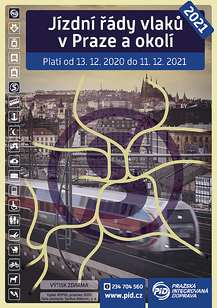 Termíny rozdávání kartičkových jízdních řádů:středa 9. 12. 2020 – Hlavní nádraží (13:30–19:00)čtvrtek 10. 12. 2020 – Masarykovo nádraží (13:30–19:00)Změny linkového vedení autobusů v severovýchodní části Prahy od 4. 1. 2021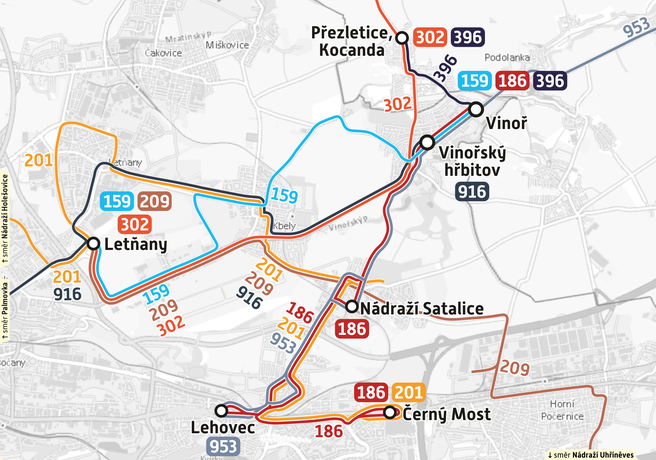 Od 4. ledna 2021 dojde po dohodě s městskými částmi k větším úpravám autobusových linek v severovýchodní části Prahy. Nejvýraznější změnou bude nová midibusová linka 159 od metra Letňany přes Kbely a Ctěnice do Vinoře s trasou přes novou obytnou zástavbu v oblasti Valchy a Nouzova. Novou trasu bude mít také autobusová linka 186, která už nepojede z Hloubětína, ale z Černého Mostu a posílí tak hojně využívanou linku 201. Oproti ní však bude zajíždět také k tramvajím na Lehovec. Zároveň bude linka 186 prodloužena místo dnešní linky 396 do Vinoře (obě linky budou navzájem propojeny, půjde o přímé spoje bez nutnosti přestupu). Oblast Hutí získá také noční spojení v podobě přetrasované linky 953 k tramvajím v Hloubětíně. V trase Palmovka – Staré Letňany – Kbely – Vinořský hřbitov bude zavedena nová noční linka 916.Změny na jednotlivých linkách:159	Nová midibusová linka v trase Letňany – Valcha – Jilemnická – Ctěnice – Vinoř (v provozu celodenně, celotýdenně v intervalu 30 minut ve špičkách a 60 minut mimo špičky).186	Nová trasa: Černý Most – Rajská zahrada – Lehovec – Nádraží Satalice – Vinoř (v úseku Nádraží Satalice – Vinoř pojedou jen vybrané spoje v intervalu cca 60 minut, ráno častěji; na linku bude navazovat zkrácená linka 396 – půjde o přímé spoje bez nutnosti přestupu).201	Linka bude opět zajíždět všemi spoji do zastávky Satalická obora.209	Linka bude zkrácena o úsek Letňany – OC Čakovice.302	Změna trasy mezi Kbely a Vinoří (linka pojede nejkratší trasou po Mladoboleslavské ulici), v původní trase této linky bude nahrazena novou linkou 159.396	Zkrácení do trasy Vinoř – Přezletice, Kocanda (linka bude ve Vinoři propojena s linkou 186, takže zůstane zachováno přímé spojení Přezletic, Satalic a Prahy 14).916	Nová noční linka v trase Palmovka – Prosek – Staré Letňany – Kbely – Vinořský hřbitov (v provozu celotýdenně v noci v intervalu 60 minut). Na Palmovce bude linka navazovat na tramvaj 92, návaznosti budou zajištěny také mezi linkou 916 a 953 v zastávce Vinořský hřbitov.953	Ve směru od Brandýsa nad Labem-Staré Boleslavi pojede tato noční linka ze Satalic přímo přes Hutě na Lehovec k tramvaji (návaznost na linku 92), v úseku Vinořský hřbitov – Palmovka bude nahrazena novou linkou 916, na kterou bude garantovaně navazovat. Provoz této linky bude obnoven až po obnovení denního provozu pražské MHD do půlnoci. Ostatní linky v oblasti (182, 185, 202, 375, 376 a 378) se nemění).